Marriage inTHE BENEFICE OF THE BARONY OF BURGH2017Form for completion by a person who wishes to marry in the parishes of the Benefice of the Barony of Burgh (Aikton, Kirkandrews with Beaumont and Grinsdale, Burgh-by-Sands, Great Orton, and Kirkbampton) by virtue of a Qualifying ConnectionA Warm Welcome - We are delighted that you are interested in marrying here.The Minister of the parish, whose name and address are set out below, is under a legal duty to be satisfied that you can lawfully marry in the parish before the marriage can take place or a firm date and time can be fixed for it. To make this process as quick and simple as possible, whichever of you claims to have a connection with the parish is asked to complete this form and return it to the Minister, who will then arrange a time to meet with you and discuss your marriage request.The following accords with the CHURCH OF ENGLAND MARRIAGE MEASURE 2008PLEASE BEGIN BY READING THE FOLLOWING NOTES:(1) Please complete all four parts (A, B, C and D. In Part D please complete sections I and 2 and the question(s) in section 3 which apply to you. (2) Before completing the form, and in particular part D, you may well find it helpful to read the material on the Church of England Marriage Measure 2008 on the Church of England web site at www.cofe.anglican.org including the House of Bishops' guidance on the Measure., if you do not have access to the internet the parish will be pleased to send you a copy of an explanatory leaflet and the House of Bishops ' guidance. (3) If you are not certain about how to complete any part of the form, please contact the parish for advice. (4) If either of you has been married previously, and your former husband or wife is still alive; or either of you is not a UK national; please alert the Minister to that as soon as possible, even before submitting the completed form, so that the special issues which arise can be considered without delay. (5) When the Minister has considered the completed form, it is possible that the Minister may still need to ask you for some further documents or other information, or may need to ask someone holding a official position in the parish for further information in support of your connection with the parish. If any special issue arises in your case it is also possible that the Minister may need to ask for advice on it from the diocesan legal adviser. However, if any of these becomes necessary, the Minister will see that you are kept fully informed. The Minister of the Parish is: 	Rev Tudor Boddam-Whetham. Contact details: 	The Rectory, Burgh by Sands, Carlisle CA5 6AW, 01228 576324, e-mail:		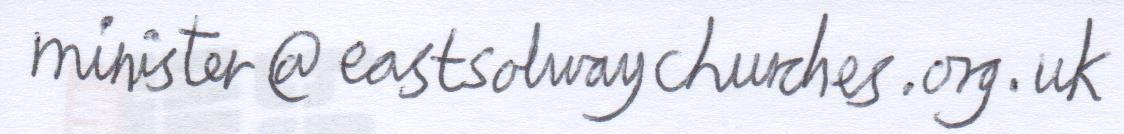 PART A - REQUEST TO MARRY IN PARISH *Person completing form- please insert full names of yourself and your fiancé(e) *Couple please see introductory paragraph on page 1 	I, 	*, wish to be married to	 ……………………………………*, according to the rites of the Church 	of England in the Parish of 	………..  by virtue of my having a qualifying connection with the parish under the Church of England Marriage Measure 2008. I confirm that the information and answers given in and supplied with this form are correct to the best of my knowledge and belief. 	Signed 	. 	Date 	. PART B - THE PROPOSED MARRIAGE My fiancé(e) and I wish to be married in the Church at Beaumont, Burgh, Kirkbampton, Great Orton, or Aikton. Please circle preferred venue.Our preferred date and time for the marriage would be .................................................................................................................. *  PART D - YOUR QUALIFYING CONNECTION WITH THE PARISH Please complete sections 1 and 2 and whichever questions(s) in section 3 apply SECTION 1 Please tick relevant statements*This can apply whether or not you or your parent(s) are still resident in the parish **This can apply whether or not you or your parent(s) are still attending worship in the parish I wish to rely on a connection with the parish by virtue of one or more of the following: I was baptised in the parish (by a Church of England service/form of baptism) I have been confirmed (by a Church of England service) and my confirmation is entered in a register belonging to a church or chapel in the parish My parent or grandparent was married in the parish by a Church of England service I have had my usual place of residence in the parish for at least 6 months* My parent has had his or her usual place of residence in the parish for at least 6 months during my lifetime * I have habitually attended public worship at Church of England services in the parish for at least 6 months ** My parent has habitually attended public worship at Church of England services in the parish for at least 6 months during my lifetime ** Note: In the Church of England Marriage Measure a parent means: a parent of either a legitimate or an illegitimate child; or an adoptive parent (This requires legal adoption); or a person "who has undertaken the care and upbringing" of another person. For a grandparent one of the above three types of relationship must apply between each generation and the next, i.e. between the grandparent and the parent and between the parent and the person completing the form. Fees for Weddings in 2016 (2017 costs will be available from November 2016)Benefice of the Barony of Burgh(Parishes of Aikton, Burgh-by-Sands, Great Orton, Kirkandrews-on-Eden with Beaumont and Grinsdale, and Kirkbampton)By law we are required to charge the Fees by the Church of England for wedding ceremonies as they are legal events. These fees are set annually and are shown below for 2016, with further options (at additional cost) that you may or may not wish to choose.Weddings in the BeneficeBasic set Fee for calling Banns (£27), Wedding Service (£415) & issuing a Marriage Certificate (£4)										£446Minister’s Travel costs							£10Organist 	(optional but normal)					£60Heating 	(optional)							£30Bells 		(optional)							£15Total 										£456- £561Subsequent Marriage Certificates					£10Weddings outside the BeneficeBasic Fee for calling Banns & issuing Banns Certificate		£40----------------------------------------------------------------------------Services offered which do not incur Fees:Wedding Blessing (following a civil wedding)Requested donation							£300PART C - GENERAL INFORMATION ABOUT YOURSELF AND YOUR FIANCE(E) PART C - GENERAL INFORMATION ABOUT YOURSELF AND YOUR FIANCE(E) PART C - GENERAL INFORMATION ABOUT YOURSELF AND YOUR FIANCE(E) (Please complete in block capitals) (Please complete in block capitals) BRIDE BRIDEGROOM Full name Present home address, including Postcode Tel (day) Tel (evening) Tel (mobile) e-mail OccupationDate of birth Nationality Have either of you previously been Yes/No Yes/No married? * Please delete whichever answer does not apply. If yes, (a) When did the marriage end? (Give date) (b) How did it end? e.g. divorce, death (c) Is the other spouse still alive? Yes/No Yes/No * Note: The law also forbids a person who has entered * Note: The law also forbids a person who has entered into a civil partnership to enter into a marriage while the into a civil partnership to enter into a marriage while the civil partnership is still subsisting. Are you and your Fiancé(e) related Yes/No or connected by marriage?Please delete whichever answer does not apply If yes, please give details. SECTION 2SECTION 2SECTION 2Does any of the information on which you are relying to show your connection with the parish:Does any of the information on which you are relying to show your connection with the parish:give a name for you which is different from the one you have used on this form; or give the surname for any parent or grandparent of yours which is different from your surname as set out on this form?give a name for you which is different from the one you have used on this form; or give the surname for any parent or grandparent of yours which is different from your surname as set out on this form?* Please delete as appropriateYes/No* Yes/No* If yes, please: If yes, please: give the previous/other name(s) explain how the difference has arisen and if the reason for the difference between the names is that you havechanged your name, explain when and how the change(s) took place and provide any documentary information (e.g. adoption certificate, marriage certificate, deed poll for change of name)give the previous/other name(s) explain how the difference has arisen and if the reason for the difference between the names is that you havechanged your name, explain when and how the change(s) took place and provide any documentary information (e.g. adoption certificate, marriage certificate, deed poll for change of name)PLEASE NOW GO ON TO COMPLETE THE PART(S) OF SECTION 3 WHICH CORRESPOND TO THE BOX(ES) YOU HAVE TICKED IN SECTION 1 ABOVEPLEASE NOW GO ON TO COMPLETE THE PART(S) OF SECTION 3 WHICH CORRESPOND TO THE BOX(ES) YOU HAVE TICKED IN SECTION 1 ABOVEPLEASE NOW GO ON TO COMPLETE THE PART(S) OF SECTION 3 WHICH CORRESPOND TO THE BOX(ES) YOU HAVE TICKED IN SECTION 1 ABOVESECTION 3 Please answer the questions which relate to the connection(s) you have ticked in section 1. Please give exact dates, places, names etc if possible – if not, please give as much information as you can As regards what documentary or other information will be needed, please see the paragraphs in the House of Bishops' guidance on the Church of England Marriage Measure (see front page) which deal with the relevant connection with the parish. The documents you supply will be returned to you. Please complete your answer on a separate piece of paper if necessary and submit it with the form. A	I was baptised in the parish (by a Church of England service/form of baptism) When were you baptised? Where were you baptised? What documentary or other information do you have for this? (Please submit any copy of an entry in the baptism register, baptism certificate or other documents with this form)B	I have been confirmed (by a Church of England service) and my confirmation is entered in a register belonging to a church or chapel in the parish When were you confirmed? Where were you confirmed? Who prepared you for confirmation? In which register is your confirmation recorded? What documentary or other information do you have as regards the registration of your confirmation? (Please submit any copy of an entry in the confirmation register, certificate etc or other documents with this form) C	My parent or grandparent was married in the parish by a Church of England service When and where did the marriage take place? Please give names of the parties to the marriage, and state how the relevant party/parties are related to you.What documentary or other information do you have for this? (Please submit a copy of the relevant entry in the marriage register, marriage certificate or other documents with this form) *This can apply whether or not you are still resident in the parishD	I have had my usual place of residence in the parish for at least 6 months*Please give each address at which you have been resident in the parish, andthe dates between which that address was/has been your usual place of residenceWhat documentary or other information do you have for the above? (Please submit the documents with this form) *This can apply whether or not your parent(s) is/are still resident in the parishE	My parent has had his or her usual place of residence in the parish for at least 6 months during my lifetime* Please give: each address at which a parent of yours has been resident in the parish; the name( s) of the parent( s) resident there; and the dates between which that address is/was his/her/their usual place of residence What documentary or other information do you have for the above? (please submit the documents with this form) *This can apply whether or not you are still attending worship in the parishF	I have habitually attended public worship at Church of England services in the parish for at least 6 months* When did you begin to attend public worship habitually in the parish? If you no longer do so, when did you cease to do so? Please state: Where you worshipped in the parish during this period; How often/on what occasions; and What types of services you attended. What documentary or other information do you have for the above? (Please submit the documents with this form) *This can apply whether or not your parent(s) is/are still attending worship in the parishG	My parent has habitually attended public worship at Church of England services in the parish for at least 6 months during my life time* When did your parent(s) begin to attend public worship habitually n the parish? If that is no longer the case, when did it cease? Please give his/her/their name(s) and his/her/their addressees) over that period Please state: Where he/she/they worshipped in the parish during that period How often/on what occasions; and At what types of services What documentary or other information do you have for the above? (Please submit the documents with this form) 